Imię i nazwisko…………………………………………………………………………Dzień zajęć i godz………………………………………………………………………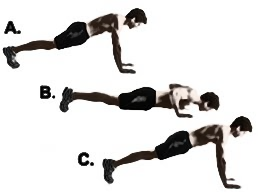 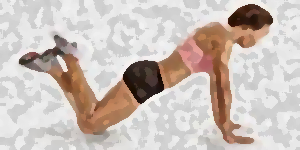 L.p.Mierzona zdolność motoryczna5. Próba siły ramionWynik L.p.Mierzona zdolność motoryczna5. Próba siły ramionWynik L.p.Mierzona zdolność motoryczna5. Próba siły ramionWynik 1.Pomiar siły ramionW ciągu 1 minuty wykonaj jak najwięcej pompek. Mężczyźni wykonują tradycyjne pompki - podpór leżąc przodem z nogami złączonymi lub w lekkim rozkroku. Ręce rozstawia na szerokość barków tak, by stawy barkowe znalazły się poniżej stawów łokciowych i powraca do pozycji wyjściowej.Kobiety wykonują pompki damskie, czyli opierając ciężar ciała na kolanach i dłoniach. Ciało od głowy, poprzez tułów, biodra i uda, powinno być ustawione w linii prostej. 